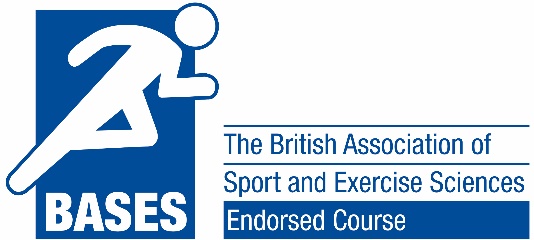 BASES Undergraduate Endorsement Scheme (BUES) APPLICATION FORMINSTITUTION DETAILS *A degree programme with multiple routes or pathways (i.e. specialisms) can be submitted for endorsement via a single BUES application form as long as each of the routes/pathways to be endorsed share common ‘core’ modules making up at least 75% of the total course content. Fees apply to each named pathway given endorsement (see application guidelines for more information).Application Form Contents1.1. Scientific Knowledge: Learning, Teaching and Assessment  1.2. Scientific Knowledge: Physiology  1.3. Scientific Knowledge: Psychology  1.4. Scientific Knowledge: Biomechanics  2.1. Technical Skills: Development & Application – Physiology  2.2. Technical Skills: Development & Application – Psychology  2.3. Technical Skills: Development & Application – Biomechanics  3.1. Application of Knowledge & Skills: Interdisciplinary  4.1. Understanding and Use of Research  5.1. Professional Development and Practice  6.1. Employability & Career Readiness  7.1. Professional Accreditation and Staff Affiliations  Scientific Knowledge: Learning, teaching and assessment1.1. Be able to demonstrate appropriate strategies for the development of key bodies of scientific knowledgeScientific Knowledge: Physiology1.2. Be able to demonstrate an understanding of the key bodies of knowledge relevant to Sport & Exercise Sciences (Physiology)Note: The following is an indicative curriculum. As a minimum, most elements specified below would be expected to have basic coverage, but distinctive aspects of the provision can be highlighted where coverage is more extensive.Scientific Knowledge: Psychology1.3. Be able to demonstrate an understanding of the key bodies of knowledge relevant to Sport & Exercise Sciences (Psychology)Note: The following is an indicative curriculum. As a minimum, most elements specified below would be expected to have basic coverage, but distinctive aspects of the provision can be highlighted where coverage is more extensive.Scientific Knowledge: Biomechanics1.4. Be able to demonstrate an understanding of the key bodies of knowledge relevant to Sport & Exercise Sciences (Biomechanics)Note: The following is an indicative curriculum. As a minimum, most elements specified below would be expected to have basic coverage, but distinctive aspects of the provision can be highlighted where coverage is more extensive.Technical Skills: Development & Application - Physiology Be able to demonstrate the development and application of relevant scientific and practical techniques relevant to Sport & Exercise Sciences (Physiology)Technical Skills: Development & Application - Psychology Be able to demonstrate the development and application of relevant scientific and practical techniques relevant to Sport & Exercise Sciences (Psychology)Technical Skills: Development & Application - Biomechanics Be able to demonstrate the development and application of relevant scientific and practical techniques relevant to Sport & Exercise Sciences (Biomechanics)Application of Knowledge & Skills: InterdisciplinaryBe able to demonstrate the application of knowledge and technical skills in interdisciplinary contextsUnderstanding and Use of ResearchBe able to demonstrate an understanding of research that enables the interpretation and application of research findingsProfessional Development and Practice Be able to self-reflect on academic, professional and personal attributesEmployability & Career Readiness6.1. Be prepared for graduate-level employment in the Sport and Exercise Science sectorProfessional Accreditation and Affiliations of Academic and Technical Staff7.1. Be able to demonstrate appropriate professional accreditation and affiliation of academic and technical staffNote: It is expected that the provision includes at least 2 staff with relevant professional accreditations*, one of which needs to be a BASES accreditation (BASES Accredited Sport and Exercise Scientist or High Performance Sport Accreditation)*Examples include: BPS, UKSCA, SENr, HEA, ECSS, ACSM, ESSA, CSEP etc.Institution NameInstitution UCAS CodeDepartment TitleAddressApplication ContactPhone NumberEmailInstitution, Department or Course websiteDegree Programme or Framework TitlePlease specify all course titles/named pathways* (with course UCAS code)Course optionsLearning mode			Course DurationFull-time 			3-year  Part-time 			4-year  Distance Learning 		6-year (P-T)  Supporting Documents Check ListProgramme Specification(s)  Programme Structure Diagram (if applicable)  Module Descriptors/Guides  Laboratory Manuals (if applicable)  Signature (Name, Position)1.1.Explain the general strategies for developing scientific knowledge on the programme. Please consider vertical/horizontal alignment of modules, approaches to teaching, learning and assessment, class sizes and student engagement, and any other areas of potential good practice.Office Use OnlyOffice Use Only1.1.Explain the general strategies for developing scientific knowledge on the programme. Please consider vertical/horizontal alignment of modules, approaches to teaching, learning and assessment, class sizes and student engagement, and any other areas of potential good practice.Meets Criteria?(M,PM,NM)Reviewer CommentsDiscipline ElementBriefly explain how each listed subject knowledge discipline element is developedSupporting Documentary Evidence (Module Descriptors, Lab Manuals etc.)Office Use OnlyOffice Use OnlyDiscipline ElementBriefly explain how each listed subject knowledge discipline element is developedSupporting Documentary Evidence (Module Descriptors, Lab Manuals etc.)Meets Criteria?(M,PM,NM)Reviewer Comments1.2.1Structure and function of the human body1.2.2Influence of diet & nutrition1.2.3Effects of the environment1.2.4Energy systems & metabolic cost1.2.5Components of fitness, principles of training &  adaptations to training (structure and function)1.2.6Fatigue, recovery and overtraining1.2.7Growth, development and ageing1.2.8Exercise and health (e.g. adapted physical activity; musculo-skeletal, cardiorespiratory & neurological disorders)Please provide details of any distinctive aspects of the provision not listed above:Discipline ElementBriefly explain how each listed subject knowledge discipline element is developedSupporting Documentary Evidence (Module Descriptors, Lab Manuals etc.)Office Use OnlyOffice Use OnlyDiscipline ElementBriefly explain how each listed subject knowledge discipline element is developedSupporting Documentary Evidence (Module Descriptors, Lab Manuals etc.)Meets Criteria?(M,PM,NM)Reviewer Comments1.3.1Perspectives & philosophies of sport and exercise psychology1.3.2Stress, anxiety and arousal relationships1.3.3Motivation, confidence & self-efficacy1.3.4Cognition and motor behaviour1.3.5Leadership, group dynamics & cohesion1.3.6Individual differences1.3.7Attitudes, beliefs and models of behaviour change (including exercise adherence)1.3.8Exercise and mental health (positive and negative)Please provide details of any distinctive aspects of the provision not listed above:Discipline ElementBriefly explain how each listed subject knowledge discipline element is developedSupporting Documentary Evidence (Module Descriptors, Lab Manuals etc.)Office Use OnlyOffice Use OnlyDiscipline ElementBriefly explain how each listed subject knowledge discipline element is developedSupporting Documentary Evidence (Module Descriptors, Lab Manuals etc.)Meets Criteria?(M,PM,NM)Reviewer Comments1.4.1Anatomy of human movement (including planes of motion, axes of rotation, segmental analysis)1.4.2Linear and angular kinetics1.4.3Linear and angular kinematics1.4.4Gait and postural control1.4.5Fluid dynamics and projectile motion1.4.6Work, power and energy1.4.7Qualitative analysis of movement1.4.10Motor skill acquisition (may be covered in psychology curriculum)Please provide details of any distinctive aspects of the provision not listed above:Explain the general strategies for developing physiology technical skills (lab and/or field-based). Please consider vertical/horizontal alignment of modules, approaches to teaching, learning and assessment, class sizes and student engagement, and any other areas of potential good practice.Office Use OnlyOffice Use OnlyExplain the general strategies for developing physiology technical skills (lab and/or field-based). Please consider vertical/horizontal alignment of modules, approaches to teaching, learning and assessment, class sizes and student engagement, and any other areas of potential good practice.Meets Criteria?(M,PM,NM)Reviewer Comments2.1.1Technical Skill(s)List practical activities/investigations that support development and application of technical skills (lab and/or field-based).Supporting Documentary Evidence (Module Descriptors, Lab Manuals etc.)Office Use OnlyOffice Use OnlyTechnical Skill(s)List practical activities/investigations that support development and application of technical skills (lab and/or field-based).Supporting Documentary Evidence (Module Descriptors, Lab Manuals etc.)Meets Criteria?(M,PM,NM)Reviewer Comments2.1.2Cardiovascular function2.1.3Respiratory function2.1.4Sub-maximal and maximal exercise tests2.1.5Muscular strength, speed, power, endurance and repeat sprint activity2.1.6Basal metabolic rate, energy intake (nutritional analysis), energy expenditure and energy balance.2.1.7Perceived exertion and perceived effort2.1.8Blood, Saliva, Sweat and urine sampling and handling2.1.9Anthropometry and Body composition2.1.10Measurement of body temperatureBriefly explain the general strategies for developing psychology technical skills (lab and/or field-based).Please consider vertical/horizontal alignment of modules, approaches to teaching, learning and assessment, class sizes and student engagement, and any other areas of potential good practice.Office Use OnlyOffice Use OnlyBriefly explain the general strategies for developing psychology technical skills (lab and/or field-based).Please consider vertical/horizontal alignment of modules, approaches to teaching, learning and assessment, class sizes and student engagement, and any other areas of potential good practice.Meets Criteria?(M,PM,NM)Reviewer Comments2.2.1Technical Skill(s)List practical activities/investigations that support development and application of technical skills (lab and/or field-based).Supporting Documentary Evidence (Module Descriptors, Lab Manuals etc.)Office Use OnlyOffice Use OnlyTechnical Skill(s)List practical activities/investigations that support development and application of technical skills (lab and/or field-based).Supporting Documentary Evidence (Module Descriptors, Lab Manuals etc.)Meets Criteria?(M,PM,NM)Reviewer Comments2.2.2Needs analysis, intervention design and evaluation2.2.3Imagery2.2.4Goal setting2.2.5Athlete wellbeing and mental health2.2.6Stress management, anxiety reduction, and coping2.2.7Behaviour change2.2.8Team building and leadership development2.2.9Enhancing motivation2.2.10Developing confidenceBriefly explain the general strategies for developing biomechanics technical skills (lab and/or field-based).Please consider vertical/horizontal alignment of modules, approaches to teaching, learning and assessment, class sizes and student engagement, and any other areas of potential good practice.Office Use OnlyOffice Use OnlyBriefly explain the general strategies for developing biomechanics technical skills (lab and/or field-based).Please consider vertical/horizontal alignment of modules, approaches to teaching, learning and assessment, class sizes and student engagement, and any other areas of potential good practice.Meets Criteria?(M,PM,NM)Reviewer Comments2.3.1Technical Skill(s)List practical activities/investigations that support development and application of technical skills (lab and/or field-based).Supporting Documentary Evidence (Module Descriptors, Lab Manuals etc.)Office Use OnlyOffice Use OnlyTechnical Skill(s)List practical activities/investigations that support development and application of technical skills (lab and/or field-based).Supporting Documentary Evidence (Module Descriptors, Lab Manuals etc.)Meets Criteria?(M,PM,NM)Reviewer Comments2.3.2Kinetic measurement techniques2.3.3Kinematic measurement techniques2.3.4Muscle activity assessment techniques 2.3.5Flexibility/ range of motion2.3.6Balance2.3.7Muscular strength, power2.3.8Physical activity monitoring 2.3.9Performance analysisElementIdentify the interdisciplinary opportunities for students to demonstrate their ability to apply scientific knowledge and technical skills to address specific issues in sport and exercise science contextsSupporting Documentary Evidence (Module Descriptors, Lab Manuals etc.)Office Use OnlyOffice Use OnlyElementIdentify the interdisciplinary opportunities for students to demonstrate their ability to apply scientific knowledge and technical skills to address specific issues in sport and exercise science contextsSupporting Documentary Evidence (Module Descriptors, Lab Manuals etc.)Meets Criteria?(M,PM,NM)Reviewer Comments3.1.1Integration of variables contributing to sport performance contexts3.1.2Integration of variables contributing to exercise & health contexts3.1.3Consideration of special populations3.1.4Environmental and occupational factors in relation to health, disease, disorder, dysfunction & rehabilitation3.1.5Interdisciplinary project (where appropriate)Please provide details of any distinctive aspects of the provision not listed above:ElementExplain how this is covered in the programme.Supporting Documentary EvidenceOffice Use OnlyOffice Use OnlyElementExplain how this is covered in the programme.Supporting Documentary EvidenceMeets Criteria?(M,PM,NM)Reviewer Comments4.1.1The value of research, and principles & applications of scientific enquiry4.1.2Appropriate research ethics & governance training4.1.3A range of qualitative and quantitative research methodologies4.1.4Use of appropriate data analysis & visualisation techniques4.1.5Evidence-based practice and evaluation4.1.6Research Project (where applicable)Please provide details of any distinctive aspects of the provision not listed above:ElementExplain how students become aware of professional expectations and self-reflect on their attributesSupporting Documentary EvidenceOffice Use OnlyOffice Use OnlyElementExplain how students become aware of professional expectations and self-reflect on their attributesSupporting Documentary EvidenceMeets Criteria?(M,PM,NM)Reviewer Comments5.1.1Awareness of professional bodies (including BASES and others)5.1.2Professional behaviour (ethics, values & code of conduct)5.1.3Safeguarding, welfare & vulnerable groups5.1.4Equality, diversity & inclusion5.1.5Effective design, delivery and evaluation of interventions5.1.6Interpersonal & communication skill development5.1.7Reflective practice 5.1.8Practitioner/ Applied Project (where applicable)Please provide details of any distinctive aspects of the provision not listed above:ElementExplain how students have been appropriately prepared for employmentSupporting Documentary EvidenceOffice Use OnlyOffice Use OnlyElementExplain how students have been appropriately prepared for employmentSupporting Documentary EvidenceMeets Criteria?(M,PM,NM)Reviewer Comments6.1.1Work-based or work-related learning including placement arrangements6.1.2Development and career planning6.1.3Employer involvement in programme design & delivery6.1.4Awareness of commercial/ enterprise contexts and opportunities6.1.5Global awareness (sport related)6.1.6Work Based Project (where applicable)Please provide details of any distinctive aspects of the provision not listed above:Staff members with BASES AccreditationBASES Accreditationexpiry date (if known)Office Use OnlyOffice Use OnlyStaff members with BASES AccreditationBASES Accreditationexpiry date (if known)Meets Criteria?(M,NM)Reviewer CommentsStaff member with relevant alternative accreditationAlternative accreditation*Office Use OnlyOffice Use OnlyStaff member with relevant alternative accreditationAlternative accreditation*Meets Criteria?(M,NM)Reviewer Comments